Фоторепортаж о неделе начальных классов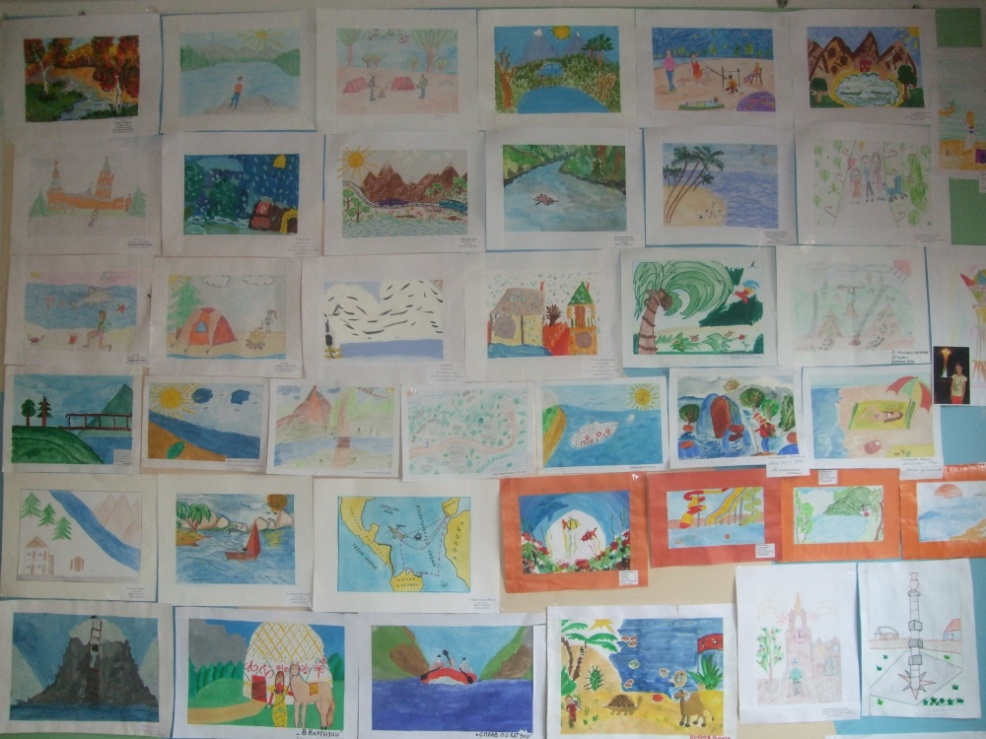 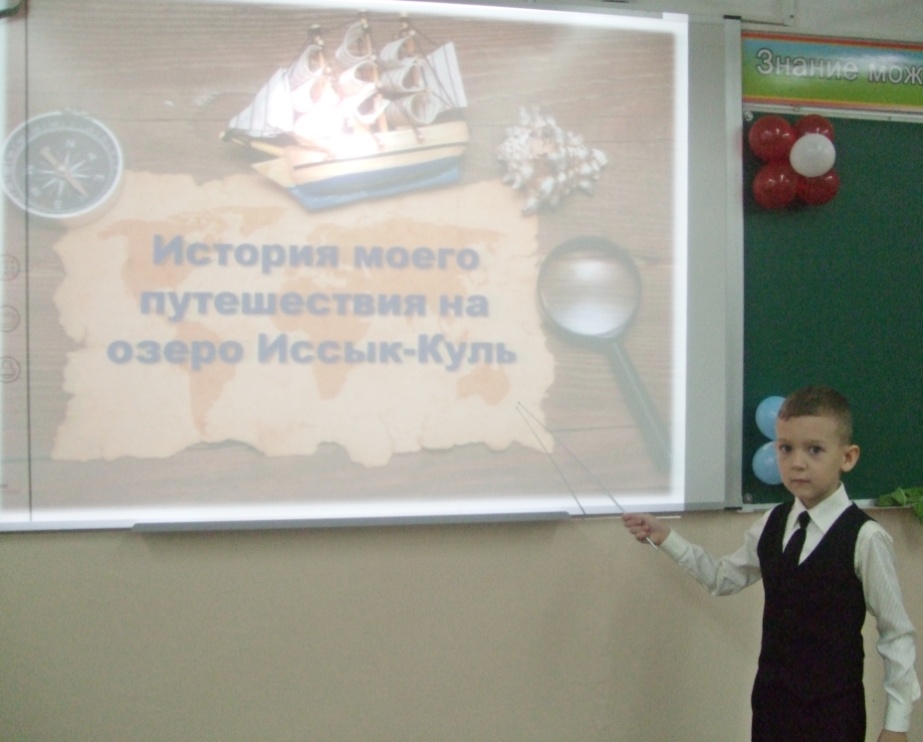 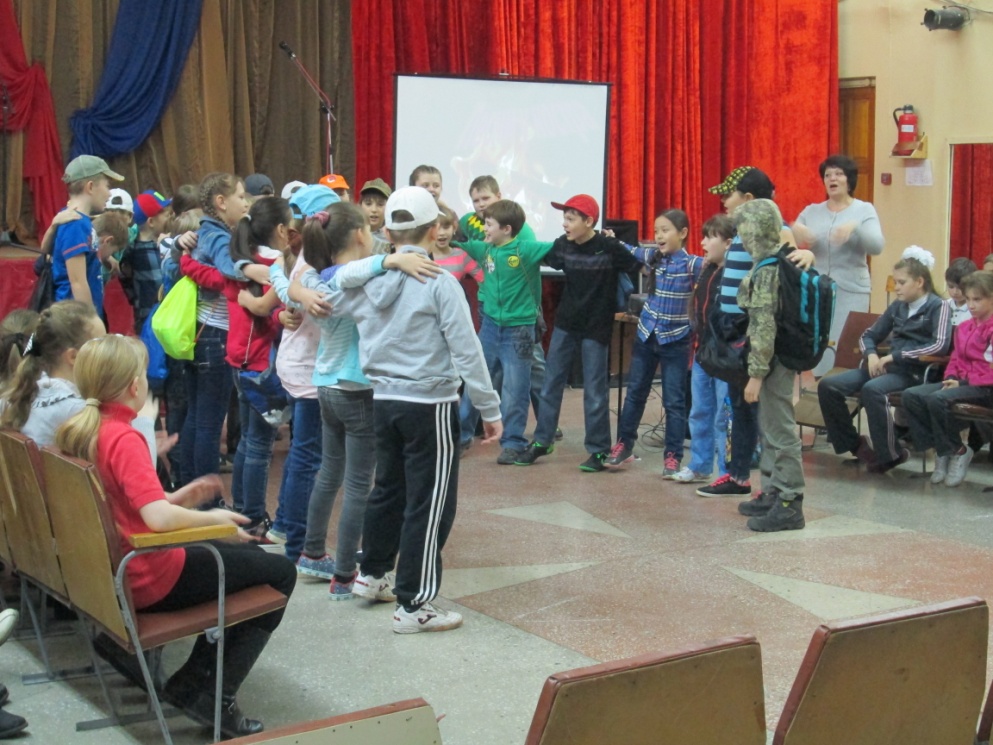 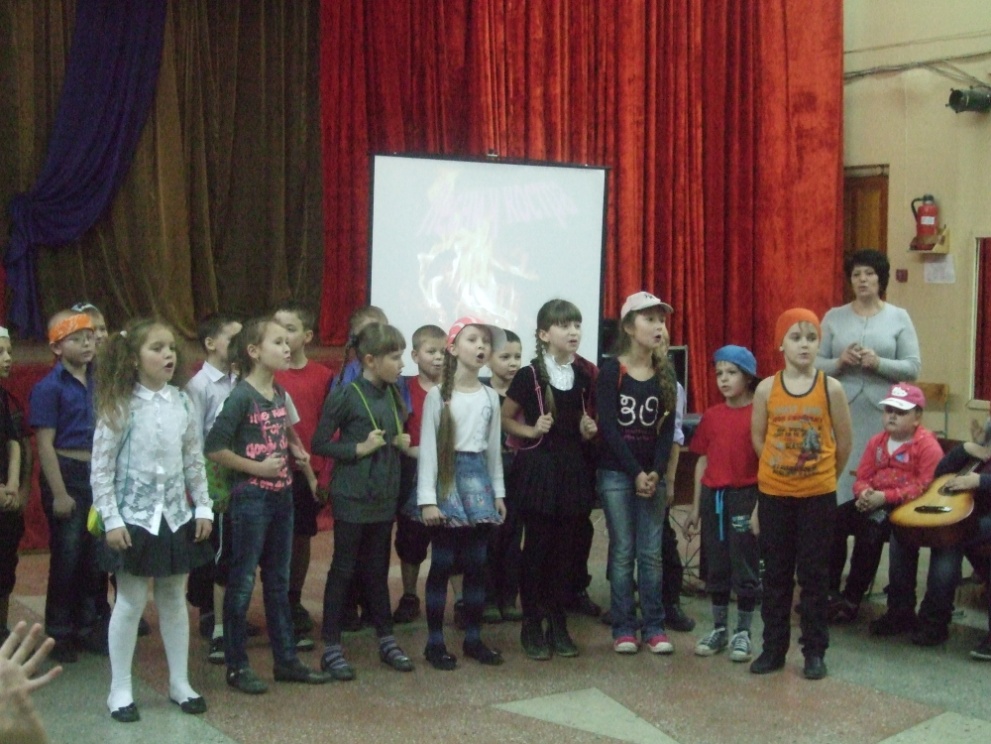 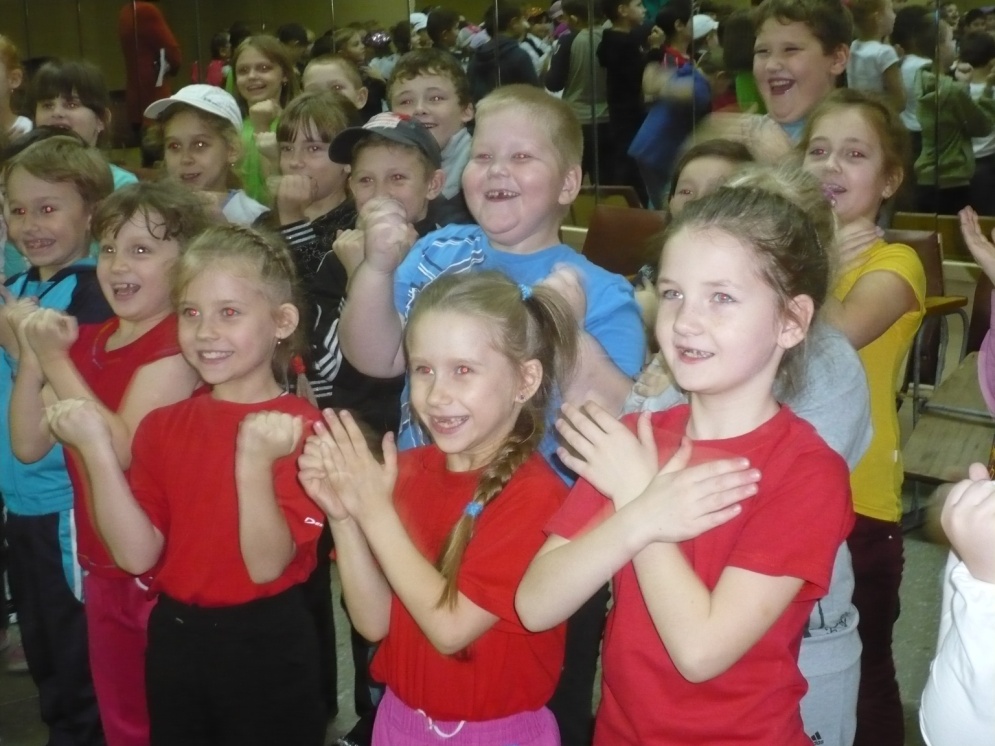 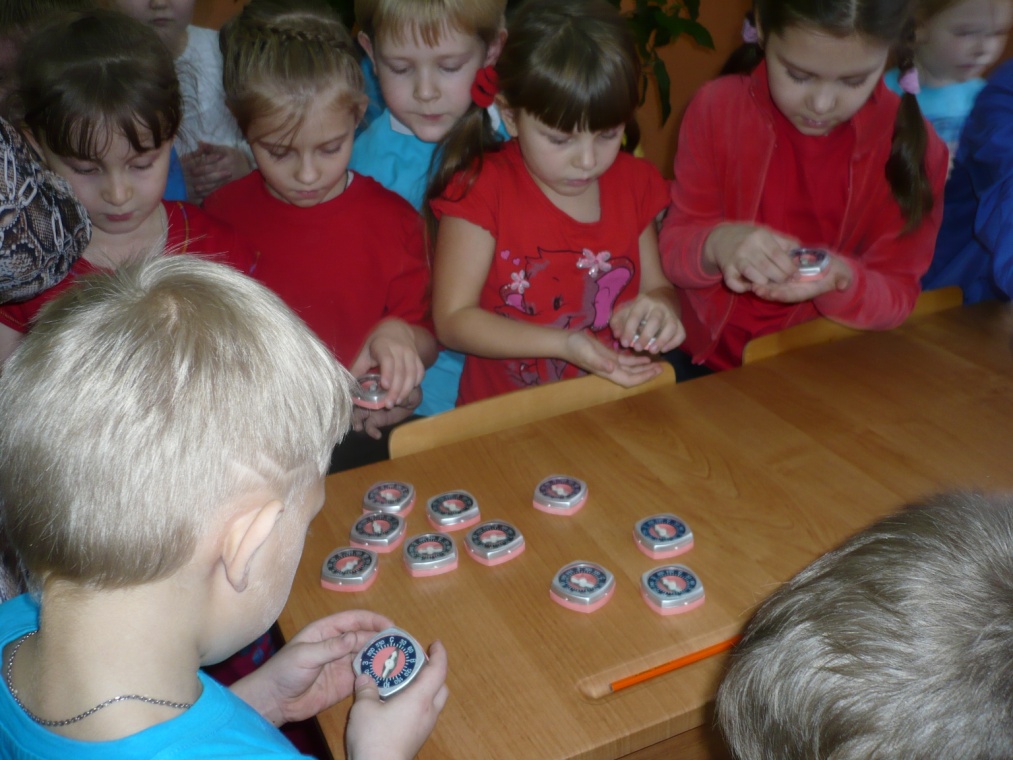 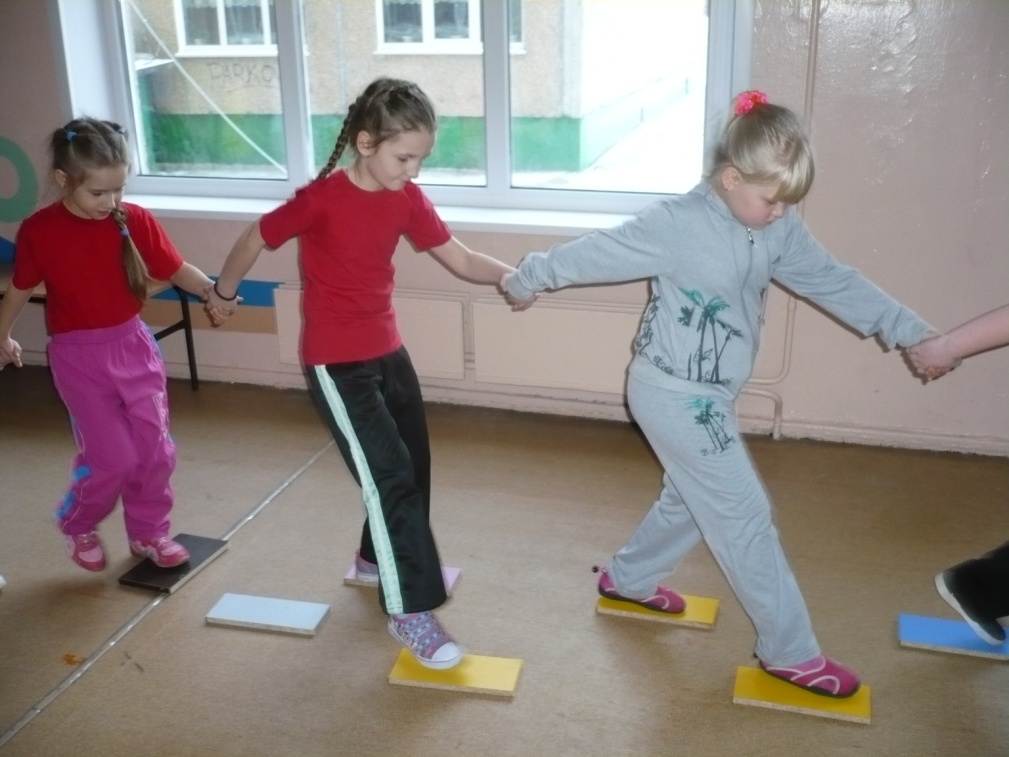 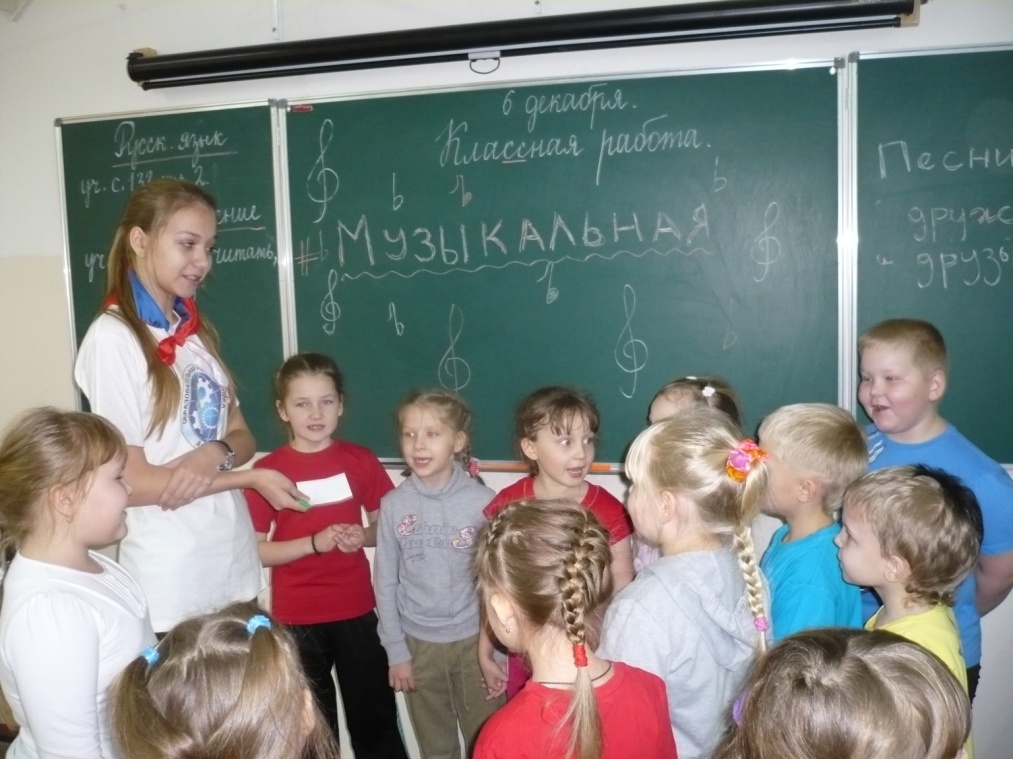 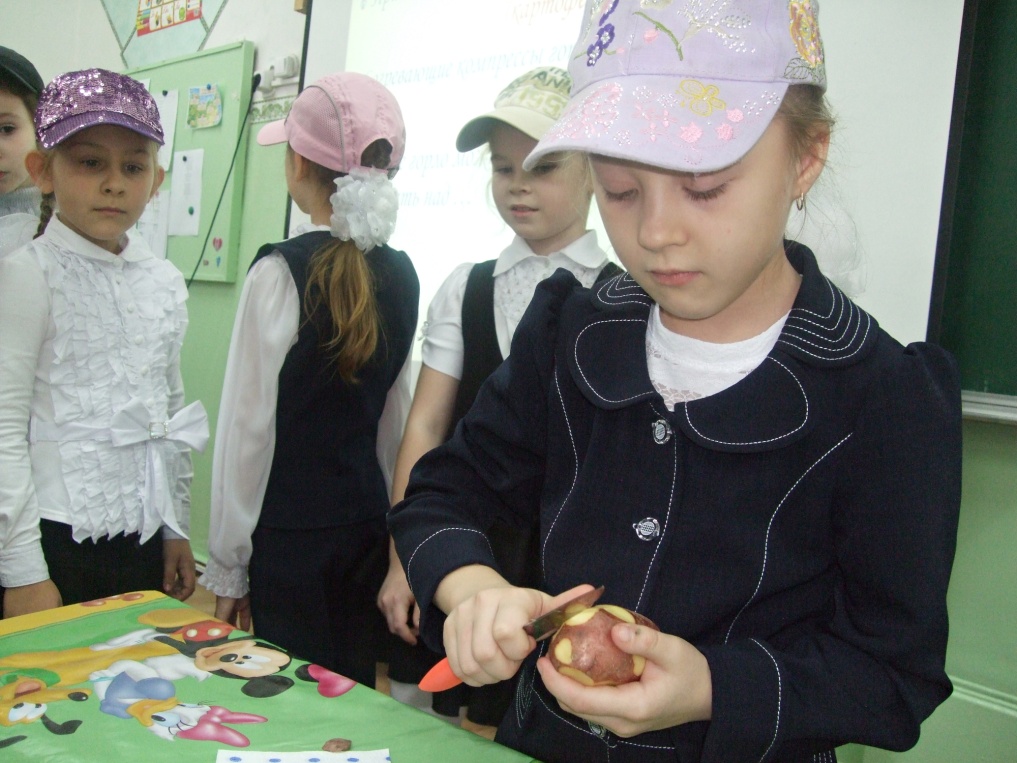 